                                                                                                                            Łask, dnia …………………………….Imię i nazwisko/ Nazwa: …………………………………………….…………………………………………………………………………………..Adres: ………………………………………………………………………..…………………………………………………………………………………..…………………………………………………………………………………..PESEL …………………………………………………………………………NIP …………………………………………………………………………….                                                                                                               Burmistrz ŁaskuO Ś W I A D C Z E N I EPouczony o odpowiedzialności karnej skarbowej za zeznanie nieprawdy lub zatajenie prawdy, wynikającej z art. 56 ustawy z dnia 10 września 1999 roku Kodeks karny skarbowy (Dz. U z 2022 , poz. 859 ze zm.), oświadczam co następuje:…………………………………………………………………………………………………………………………………………………………………………….…………………………………………………………………………………………………………………………………………………………………………….                                                                                                                                                               
                                                                                                                             …..………………………………………………………..                                                                                                                           Data i podpis osoby składającej oświadczeniePouczenie:Art. 56 § 1Podatnik, który składając organowi podatkowemu, innemu uprawnionemu organowi lub podatnikowi deklarację lub oświadczenie, podaje nieprawdę lub zataja prawdę albo nie dopełnia obowiązku zawiadomienia o zmianie objętych nimi danymi, przez co naraża podatek na uszczuplenie, podlega karze grzywny do 720 stawek dziennych albo karze pozbawienia wolności, albo obu tym karom łącznie.§ 2 Jeżeli kwota podatku narażanego na uszczuplenie jest małej wartości, sprawca czynu zabronionego określonego w § 1 podlega karze grzywny do 720 stawek dziennych.§ 3 Jeżeli kwota podatku narażonego na uszczuplenie nie przekracza ustawowego progu, sprawca czynu zabronionego określonego w § 1 podlega karze grzywny za wykroczenie skarbowe.§ 4 Karze określonej w § 3 podlega także ten podatnik, który mimo ujawnia przedmiotu lub podstawy opodatkowania nie składa w terminie organowi podatkowemu lub płatnikowi deklaracji lub oświadczenia lub wbrew obowiązkowi nie składa ich za pomocą środków komunikacji elektronicznej.¹ Zaznacza się właściwą pozycję znakiem X.² Podaje się klasę działalności, w związku z którą beneficjent otrzymał pomoc – 4 pierwsze znaki. Jeżeli brak jest możliwości ustalenia jednej takiej działalności, podaje się klasę PKD tej działalności, która generuje największy przychód, np.01.11 – Uprawa zbóż, roślin strączkowych i roślin oleistych na nasiona, z wyłączeniem ryżu;01.41 – Chów i hodowla bydła mlecznego;01.46 – Chów i hodowla świń;01.47 – Chów i hodowla drobiu;01.50 – Uprawy rolne połączone z chowem i hodowlą zwierząt (działalność mieszana).Forma prawna beneficjenta pomocy¹Przedsiębiorstwo państwoweJednoosobowa spółka Skarbu Państwa jednoosobowa spółka jednostki samorządu terytorialnego, w rozumieniu ustawy z dnia 20 grudnia 1996 r. o gospodarce komunalnej (Dz.U. z 2021 r. , poz 679)Spółka akcyjna albo spółka z ograniczoną odpowiedzialnością, w stosunku do których Skarb Państwa, jednostka samorządu terytorialnego, przedsiębiorstwo państwowe lub 
            jednoosobowa spółka Skarbu Państwa są podmiotami, które posiadają uprawnienia takie, 
            jak przedsiębiorcy dominujący w rozumieniu przepisów ustawy z dnia 16 lutego 2007 r.             
            o ochronie konkurencji i konsumentów (Dz. U. z 2021 r. poz. 275 ze zm.)Jednostka sektora finansów publicznych w rozumieniu ustawy z dnia 27 sierpnia 2009 r.                        o finansach publicznych (Dz. U. z 2022 r. poz. 1634 ze zm.)Inna- beneficjent pomocy nienależący do kategorii określonych powyżej – (podać jaka)Klasa PKD – należy podać klasę działalności (4 pierwsze znaki), w związku z którą beneficjent otrzymał pomoc, określoną zgodnie z rozporządzeniem Rady Ministrów z dnia 24 grudnia 2007 r. w sprawie Polskiej Klasyfikacji Działalności – PKD (Dz. U. Nr 251, poz. 1885 ze zm.)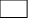 